ネットと上手につきあうために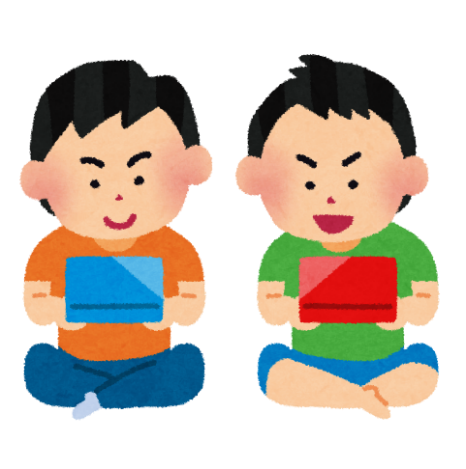 １　ゲームをしてもよい時間は決まっていますか？　　　ゲームをしてもよい時間、だめな時間をお家の人とそうだんしましょう。　２　どうがを見る時間は決まっていますか？　　　どうがを見てもよい時間、一日さいだいで見てもよい時間を決めましょう。３　きかいをつかってよい時間、つかわない時間を決めよう　　　たとえば「ごはんを食べる時はつかわない」「家の人に言われたらすぐにやめる」などルールを決めましょう。４　目や体を休める時間を作ろうスマホのがめんを見つづけると、目がとてもつかれます。長くても30分に一度は遠くを見て、目を休めましょう。５　お金のそうだんはできていますか？　　　ネットでお金を使う時は、かならずお家の方とそうだんしましょう。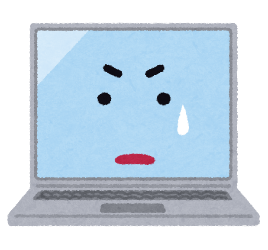 ６　あやしいサイト、心配なサイトへはいかない　あやしいサイトや、ほうりついはんのサイトへはぜったいに行かないようにしましょう。　変ながめんがでたら、すぐに切り、お家の人とそうだんしましょう。７　SNSはしんぱいがたくさん　　　ライン、ティックトック、ツイッターなど、SNSではいろいろなことができますが、SNSは大人が使うことを考えて作られており、子どもが上手に使うことはとてもむずかしいです。いじめや犯罪のことも考え、子どものうちはやめておきましょう。８　こまったことがあればすぐにそうだんしよう　　　自分でかいけつしようとすると、さらに悪い方向につながることがあります。一人でかかえこまず、すぐにお家の方や学校の先生などにそうだんしましょう。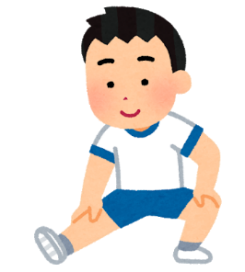 ネットモラル学習資料(小学生用資料01-1)   2020 ©　松本市教育委員会